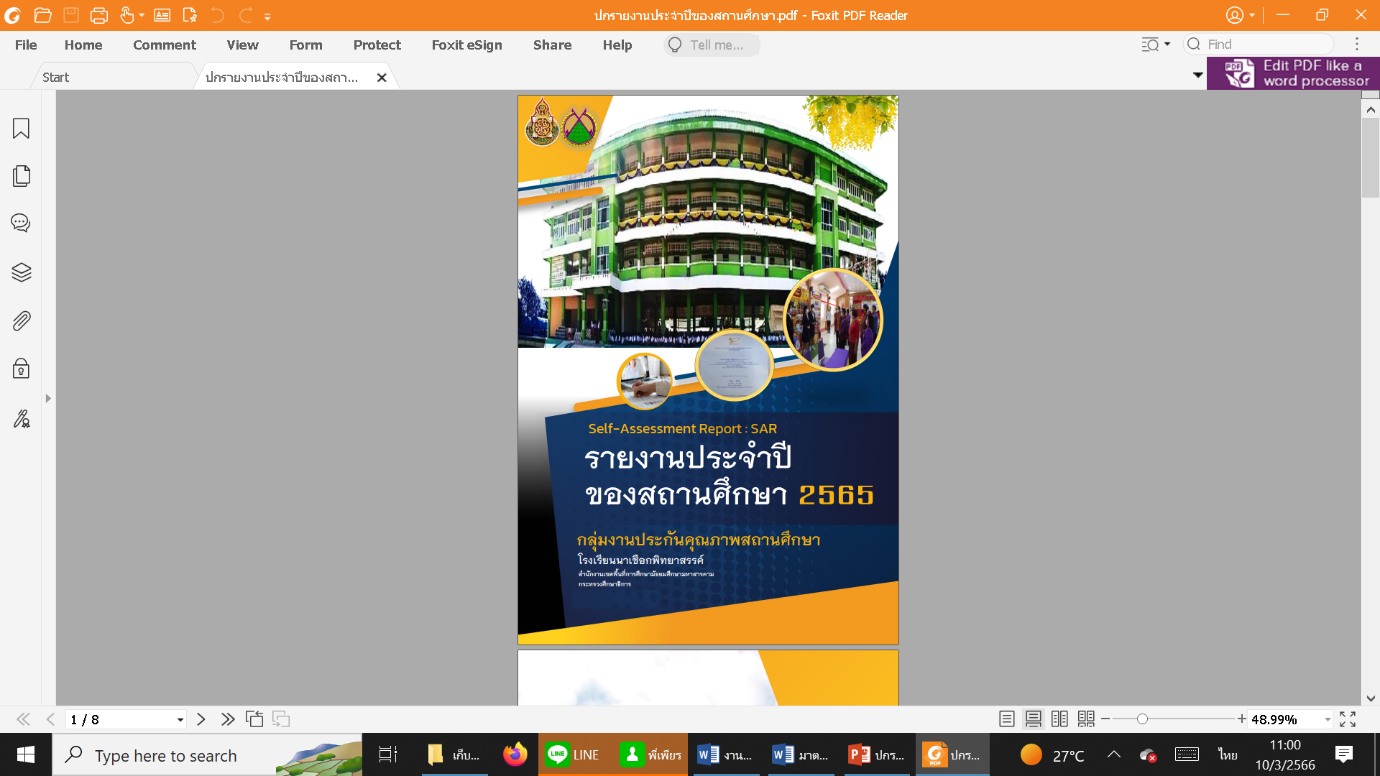 คำนำ     รายงานการประเมินคุณภาพภายใน มาตรฐานที่  ๑  คุณภาพของผู้เรียน ๑.๒ คุณลักษณะที่พึงประสงค์ของผู้เรียน ๔) สุขภาวะทางร่างกาย และลักษณะจิตสังคม ผู้เรียนได้จัดทำขึ้นโดยการประเมินจากหลาย ๆ วิธี เช่น  จากหลักฐานข้อมูลห้องต่างๆ จากการสัมภาษณ์ การสังเกต การสอบถาม ผู้ที่เกี่ยวข้อง สรุปค่าเฉลี่ยคะแนนเป็นร้อยละและสรุปจุดเด่น จุดด้อย และทิศทางการพัฒนาไว้เป็นแนวทางต่อไป 								   คณะผู้จัดทำ                                                                   		 			 		๑.…………………………………….. 					 		๒ .…………………………………….. 		 			 		๓.……………………………………..สารบัญเรื่อง  		 								หน้าบทที่ ๑	ข้อมูลพื้นฐาน	 							๑
บทที่ ๒	ผลการประเมินตนเอง	 						๑๓
บทที่ ๓	ผลการพัฒนาคุณภาพการศึกษาในภาคเรียนที่ ๒/๒๕๖๕	 		๑๖
บทที่ ๔	ภาคผนวก 						 		๒๒ส่วนที่ ๑ข้อมูลพื้นฐานของสถานศึกษาข้อมูลทั่วไป            ข้อมูลพื้นฐานของมาตรฐานที่ ๑ คุณภาพของผู้เรียน ตัวชี้วัด ๑.๒ คุณลักษณะที่พึงประสงค์ของผู้เรียน ๔) สุขภาวะทางร่างกาย และลักษณะจิตสังคม	ชื่อโรงเรียนนาเชือกพิทยาสรรค์ ตั้งอยู่หมู่ที่  ๑๒ ตำบลนาเชือก อำเภอนาเชือก จังหวัดมหาสารคาม  สังกัดสำนักงานเขตพื้นที่การศึกษามัธยมศึกษามหาสารคาม กระทรวงศึกษาธิการ     	๑.๒ ข้อมูลนักเรียน			๑) จำนวนนักเรียน  ปีการศึกษา ๒๕๖๕ ทั้งหมด ๑,๙๐๕ คน (ข้อมูล ณ ๑๐ มิ.ย. ๒๕๖๕ )๒) จำนวนนักเรียน  เปรียบเทียบจำนวนนักเรียน ปีการศึกษา ๒๕๖๒-๒๕๖๕                                   ส่วนที่ ๒ ผลการประเมินตนเองของสถานศึกษา  	ในการวางแผนพัฒนาคุณภาพการศึกษาของมาตรฐานที่  ๑  คุณภาพของผู้เรียน ตัวชี้วัดที่ ๑.๒ คุณลักษณะที่พึงประสงค์ของผู้เรียน ๔) สุขภาวะทางร่างกาย และลักษณะจิตสังคม ประจำปีการศึกษา ๒๕๖๕ กำหนดเกณฑ์ที่คาดหวังดังรายละเอียดต่อไปนี้โครงการ/กิจกรรมที่สอดคล้องประจำปีการศึกษา ๒๕๖๕ผลการพัฒนาคุณภาพการศึกษาในภาคเรียนที่ ๒ ปีการศึกษา ๒๕๖๕              การดำเนินงานตามแผนพัฒนาคุณภาพสถานศึกษา มีการดำเนินงานตามแผนพัฒนาคุณภาพสถานศึกษา  เพื่อให้บรรลุความสำเร็จตามมาตรฐาน  ดังนี้มาตรฐานที่ ๑ คุณภาพผู้เรียน                   ๑.๒ คุณลักษณะที่พึงประสงค์ของผู้เรียน 
                		 ๔) สุขภาวะทางร่างกาย และลักษณะจิตสังคมสรุปผลการประเมินตนเองในภาพรวมของสถานศึกษา
 	ผลการประเมินตนเองของสถานศึกษาอยู่ในระดับ ……….
๑. การเก็บรวบรวมข้อมูล
 	มาตรฐานที่ ๑ คุณภาพผู้เรียน
             ๑.๒ คุณลักษณะที่พึงประสงค์ของผู้เรียน       	      ๒.กระบวนการพัฒนา      ๓. ผลการดำเนินงาน
 	มาตรฐานที่ ๑ คุณภาพผู้เรียน
               ๑.๒ คุณลักษณะที่พึงประสงค์ของผู้เรียน 
                	๔ สุขภาวะทางร่างกาย และลักษณะจิตสังคม
                 		ส่วนที่  ๓  ผลการพัฒนาคุณภาพการศึกษา ประจำปีการศึกษา ๒๕๖๕              การดำเนินงานตามแผนพัฒนาคุณภาพสถานศึกษา โรงเรียนมีการดำเนินงานตามแผนพัฒนาคุณภาพสถานศึกษา  เพื่อให้บรรลุความสำเร็จตามมาตรฐานที่ ๑   ดังนี้มาตรฐานที่ 1 คุณภาพผู้เรียน               ๑.๒ คุณลักษณะที่พึงประสงค์ของผู้เรียน	ดังรายละเอียดต่อไปนี้ตารางที่ ๑ แสดงจำนวนและร้อยละของผู้เรียนระดับชั้น ม.๑ – ม.๖ มีผลการประเมินสุขภาพกายและสุขภาพจิตตามเกณฑ์มาตรฐาน จำแนกตามระดับชั้น และด้านที่ประเมิน 
ตารางที่ 2  แสดงผลการประเมินคุณลักษณะอันพึงประสงค์ ตามหลักสูตรแกนกลางการศึกษาขั้นพื้นฐาน พุทธศักราช 2551 ปีการศึกษา 2564 ของผู้เรียน จำแนกตามรายคุณลักษณะ และผลการประเมิน๓.๒ จุดเด่น
……………………………………………………………………………………………………………………………………………………………………………………………………………………………………………………………………………………………………………………
๓.๓ แนวทางการพัฒนา
……………………………………………………………………………………………………………………………………………………………………………………………………………………………………………………………………………………………………………………
๓.๔ จุดควรพัฒนา  
……………………………………………………………………………………………………………………………………………………………………………………………………………………………………………………………………………………………………………………
๓.๕ ความต้องการช่วยเหลือ
……………………………………………………………………………………………………………………………………………………………………………………………………………………………………………………………………………………………………………………ส่วนที่  ๔
ภาคผนวกความภาคภูมิใจ (รางวัลแยกเป็น นักเรียน การบริหารจัดการ ครู)๒.ข้อมูลครู  เกียรติยศ ชื่อเสียงตามมาตรฐาน
  รางวัลที่นักเรียน/ครู/สถานศึกษา ได้รับ (ระดับประเทศ ระดับภาค ระดับจังหวัด) ประจำปีการศึกษา ๒๕๖๕๒.  ภาพประกอบ
๓.  เกียรติบัตรการให้ระดับคุณภาพ (โปรดลบตารางนี้ ก่อนนำส่งรูปเล่มรายงาน)ระดับชั้นเรียนจำนวนห้องเพศเพศรวมเฉลี่ยต่อห้องหมายเหตุระดับชั้นเรียนจำนวนห้องชายหญิงรวมเฉลี่ยต่อห้องหมายเหตุม.๑๙๑๗๐๑๙๑๓๖๑๔๐.๑๑ม.๒๙๑๕๕๒๐๒๓๕๗๓๙.๖๗ม.๓๙๑๔๐๑๗๕๓๑๕๓๕รวม ม.ต้น๒๗๔๖๕๕๖๘๑,๐๒๒๓๗.๘๕ม.๔๘๑๑๑๑๗๖๒๘๗๓๕.๘๗ม.๕๘๑๐๘๑๘๒๒๙๐๓๖.๒๕ม.๖๙๑๑๙๑๘๗๓๐๖๓๔รวม ม.ปลาย๒๕๓๓๘๕๔๕๘๘๓๓๕.๓๒รวมทั้งหมด๕๒๘๐๓๑,๑๑๓๑,๙๐๕๓๖.๖๓ระดับชั้นเรียนปีการศึกษา ๒๕๖๒ปีการศึกษา ๒๕๖๓ปีการศึกษา ๒๕๖๕ม.๑๓๑๘317๓๖๑ม.๒๒๘๔๒๙๒๓๕๗ม.๓๓๐๑๓๐๓๓๑๕ม.๔๓๑๓๓๑๗๒๘๗ม.๕๒๖๙๒๗๐๒๙๐ม.๖๒๖๕๒๖๘๓๐๖รวมทั้งหมด๑,๗๕๐1,767๑,๙๐๕มาตรฐาน/ตัวบ่งชี้เกณฑ์ที่คาดหวังมาตรฐานที่  ๑ คุณภาพของผู้เรียน      ๑.๒ คุณลักษณะที่พึงประสงค์ของผู้เรียน 
              ๔) สุขภาวะทางร่างกาย และลักษณะจิตสังคม

ร้อยละ ๙๐ที่โครงการ/กิจกรรมวัตถุประสงค์เป้าหมายเป้าหมายที่โครงการ/กิจกรรมวัตถุประสงค์เชิงคุณภาพเชิงปริมาณมาตรฐาน / ประเด็นการพิจารณาผลการประเมินมาตรฐาน/ประเด็นการพิจารณาผลการประเมินมาตรฐาน/ประเด็นการพิจารณาผลการประเมินมาตรฐาน/ประเด็นการพิจารณามาตรฐาน / ประเด็นการพิจารณาร้อยละระดับคุณภาพ๔) สุขภาวะทางร่างกาย และลักษณะจิตสังคมตัวบ่งชี้วิธีการประเมินวิเคราะห์ข้อมูล    ๔) สุขภาวะทางร่างกาย และลักษณะจิตสังคมตัวบ่งชี้กระบวนการพัฒนา๔) สุขภาวะทางร่างกาย และลักษณะจิตสังคมตัวบ่งชี้ผลการพัฒนา๔) สุขภาวะทางร่างกาย และลักษณะจิตสังคมที่ตัวบ่งชี้ระดับคุณภาพร่องรอยความพยายาม(โครงการ/กิจกรรมที่ทำ)๔)สุขภาวะทางร่างกาย และลักษณะจิตสังคม
ระดับชั้นจำนวนผู้เรียนระดับการศึกษาขั้นพื้นฐานทั้งหมด (ข้อมูล ณ วันที่ ๑๐ พ.ย.)ผู้เรียนระดับการศึกษาขั้นพื้นฐานที่มีผลการประเมินสุขภาพกายและสุขภาพจิตเป็นไปตามเกณฑ์มาตรฐานผู้เรียนระดับการศึกษาขั้นพื้นฐานที่มีผลการประเมินสุขภาพกายและสุขภาพจิตเป็นไปตามเกณฑ์มาตรฐานผู้เรียนระดับการศึกษาขั้นพื้นฐานที่มีผลการประเมินสุขภาพกายและสุขภาพจิตเป็นไปตามเกณฑ์มาตรฐานผู้เรียนระดับการศึกษาขั้นพื้นฐานที่มีผลการประเมินสุขภาพกายและสุขภาพจิตเป็นไปตามเกณฑ์มาตรฐานผู้เรียนระดับการศึกษาขั้นพื้นฐานที่มีผลการประเมินสุขภาพกายและสุขภาพจิตเป็นไปตามเกณฑ์มาตรฐานผู้เรียนระดับการศึกษาขั้นพื้นฐานที่มีผลการประเมินสุขภาพกายและสุขภาพจิตเป็นไปตามเกณฑ์มาตรฐานผู้เรียนระดับการศึกษาขั้นพื้นฐานที่มีผลการประเมินสุขภาพกายและสุขภาพจิตเป็นไปตามเกณฑ์มาตรฐานผู้เรียนระดับการศึกษาขั้นพื้นฐานที่มีผลการประเมินสุขภาพกายและสุขภาพจิตเป็นไปตามเกณฑ์มาตรฐาน
ระดับชั้นจำนวนผู้เรียนระดับการศึกษาขั้นพื้นฐานทั้งหมด (ข้อมูล ณ วันที่ ๑๐ พ.ย.)ด้านน้ำหนักด้านน้ำหนักด้านส่วนสูงด้านส่วนสูงด้านสมมรรถภาพทางกายด้านสมมรรถภาพทางกายด้านสุขภาพจิตด้านสุขภาพจิต
ระดับชั้นจำนวนผู้เรียนระดับการศึกษาขั้นพื้นฐานทั้งหมด (ข้อมูล ณ วันที่ ๑๐ พ.ย.)จำนวนร้อยละจำนวนร้อยละจำนวนร้อยละจำนวนร้อยละระดับชั้น ม.๑ระดับชั้น ม.๒ระดับชั้น ม.๓ระดับชั้น ม.๔ระดับชั้น ม.๕ระดับชั้น ม.๖รวมลำดับที่ชื่อ/รางวัลที่ได้รับหน่วยงานที่มอบปีร้อยละระดับคุณภาพ90-1005ยอดเยี่ยม75-894ดีเลิศ60-743ดี50-592ปานกลาง0-491กำลังพัฒนา